Merboltickýzpravodaj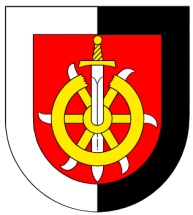 č.8/2020								  	31.8.2020  Dezinfekce	Jak jste jistě všichni zaregistrovali, opět se nad námi vznáší hrozba koronaviru nebo to tak alespoň prezentují média, jež máme k dispozici a o jejichž věrohodnosti bychom mohli polemizovat.     Na Obecním úřadě je k dispozici dezinfekce. Kdo by měl zájem, ať si přinese nádobu s (pokud možno) širším hrdlem, protože ji naléváme do přinesených nádob z velkého kanystru. Také roušky tu ještě máme v omezeném množství, protože zájem o ně klesl na nulu. V případě zájmu opatříme další.   Palivové dřevo       Prodej palivového dřeva běží na plné obrátky, tak jen připomínám, kdo by ještě měl zájem, stále to ZATÍM jde. Do vyčerpání zásob!!!  Situace s vodou     Chtěl bych poděkovat všem, kteří pochopili situaci a omezili odběr vody. Nebylo pak již nutné přistoupit k pravidelnému vypínání dodávky vody (což by bylo v případě havarijního stavu nutné, aby se naplnil vodojem a nějak jsme to přežili.     Pro Vaši informaci jsou rozpracovány projekty na posílení jak stávajícího zdroje formou rozšíření(zdvojnásobení)vodojemu, dále pak po vybudování vodojemu 2x25 m3 (ve středu obce) přibude posílení vydatnosti druhým hydrogeologickým vrtem v lokalitě hřiště a současně probíhá vytýčení (studie) vedení nového řadu do spodní části obce. Po tomto vytýčení trasy proběhne konzultace s majiteli všech zasažených pozemků, přes které nový řad povede. Pevně doufám, že nám tento bezpochyby nejtěžší bod celého projektu někdo nezhatí svým odmítavým postojem. Ale nebudu předbíhat událostem. Držme si palce!!!    Svoz nebezpečného odpadu  V sobotu 31.října proběhne pravidelný svoz nebezpečného odpadu. Začínáme jako obvykle u Váňů – Vrbků v 8,10 hod. Stále platí, že si každý musí být u svého odpadu při nakládání, ale to ještě připomenu, až to bude aktuální.        KULTURNÍ A SPORTOVNÍ AKCE :  Krátký film v dlouhé vesnici    V sobotu 5. září odstartuje již 14. ročník tradičního filmového festivalu v Hospodářství pod Strážným vrchem č.p.141.Od dvou hodin bude probíhat blok animovaných filmů pro děti, od čtyř hodin pak nejlepší aktuální díla studentů FAMU a od 17.30 hlavní film večera s názvem „Postižení muzikou“. Večerní tečkou bude vystoupení kapely „Definitivní ententýk“.  Akci již tradičně organizuje SSM – tedy Sousedský spolek Merboltice.                                    Pavel Pažout                                      starosta